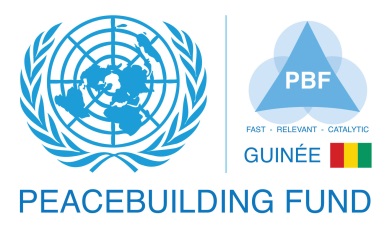 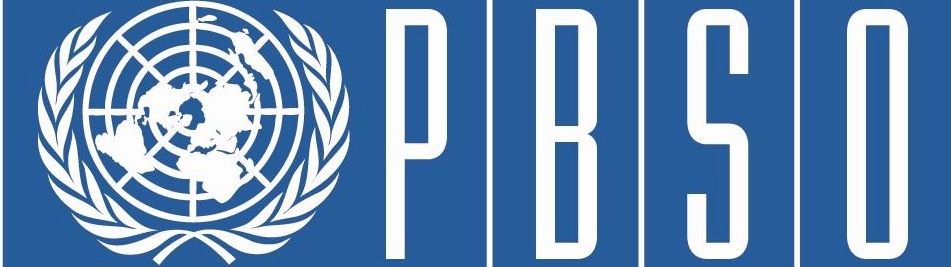 FONDS POUR LA CONSOLIDATION DE LA PAIX (PBF)[Guinée-Conakry]ACTUALISATION SEMESTRIELLE DES PROGRES DU PROJET POUR LA PERIODE JANVIER- JUIN 2014EVALUATION DE LA PERFORMANCE A PARTIR D’INDICATEURS:  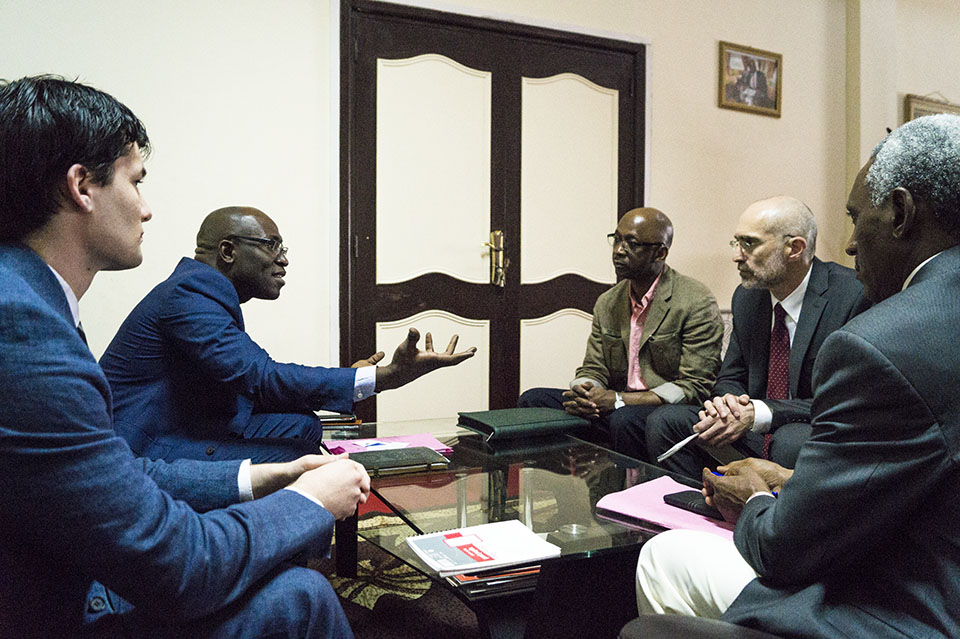 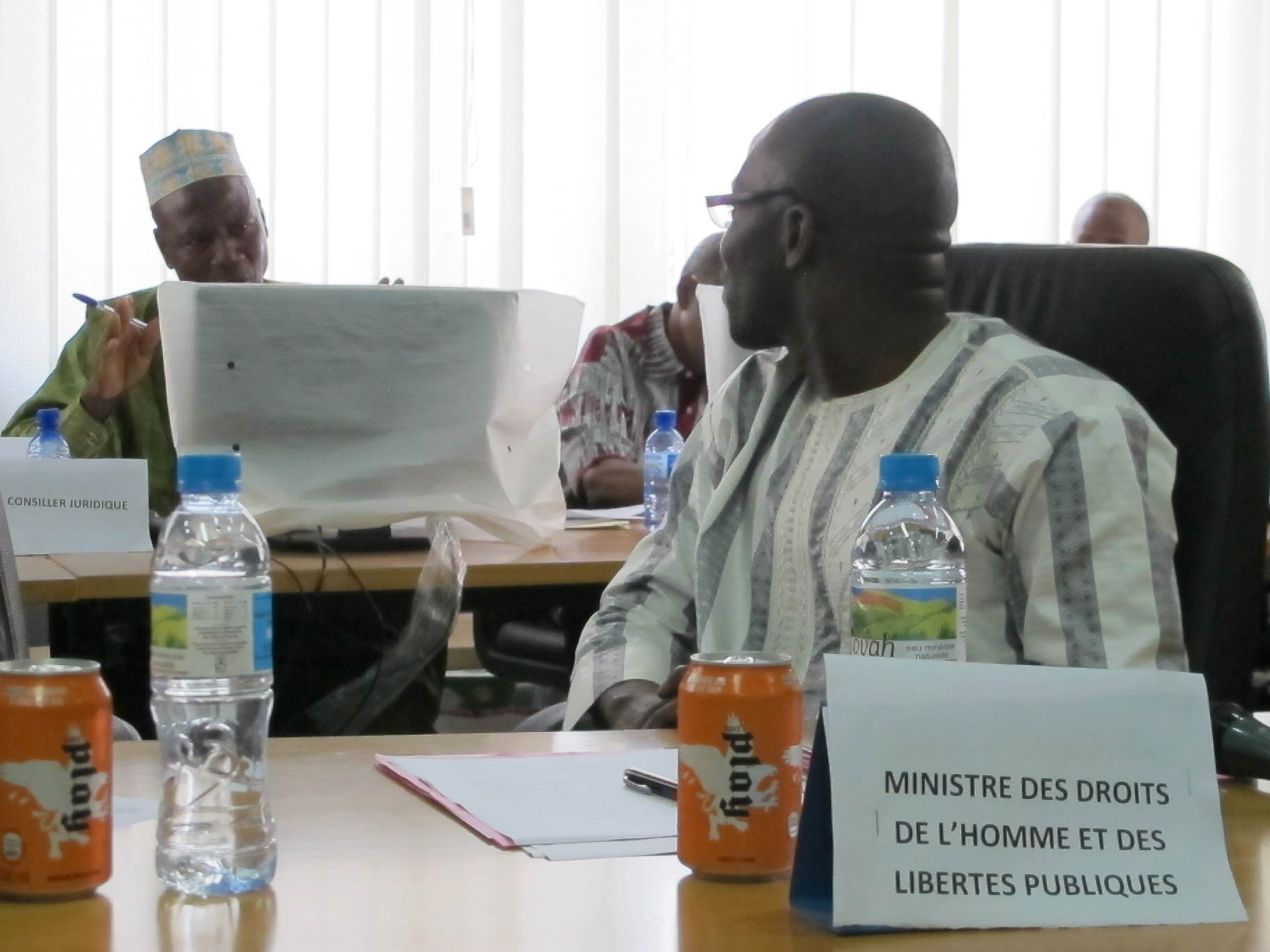 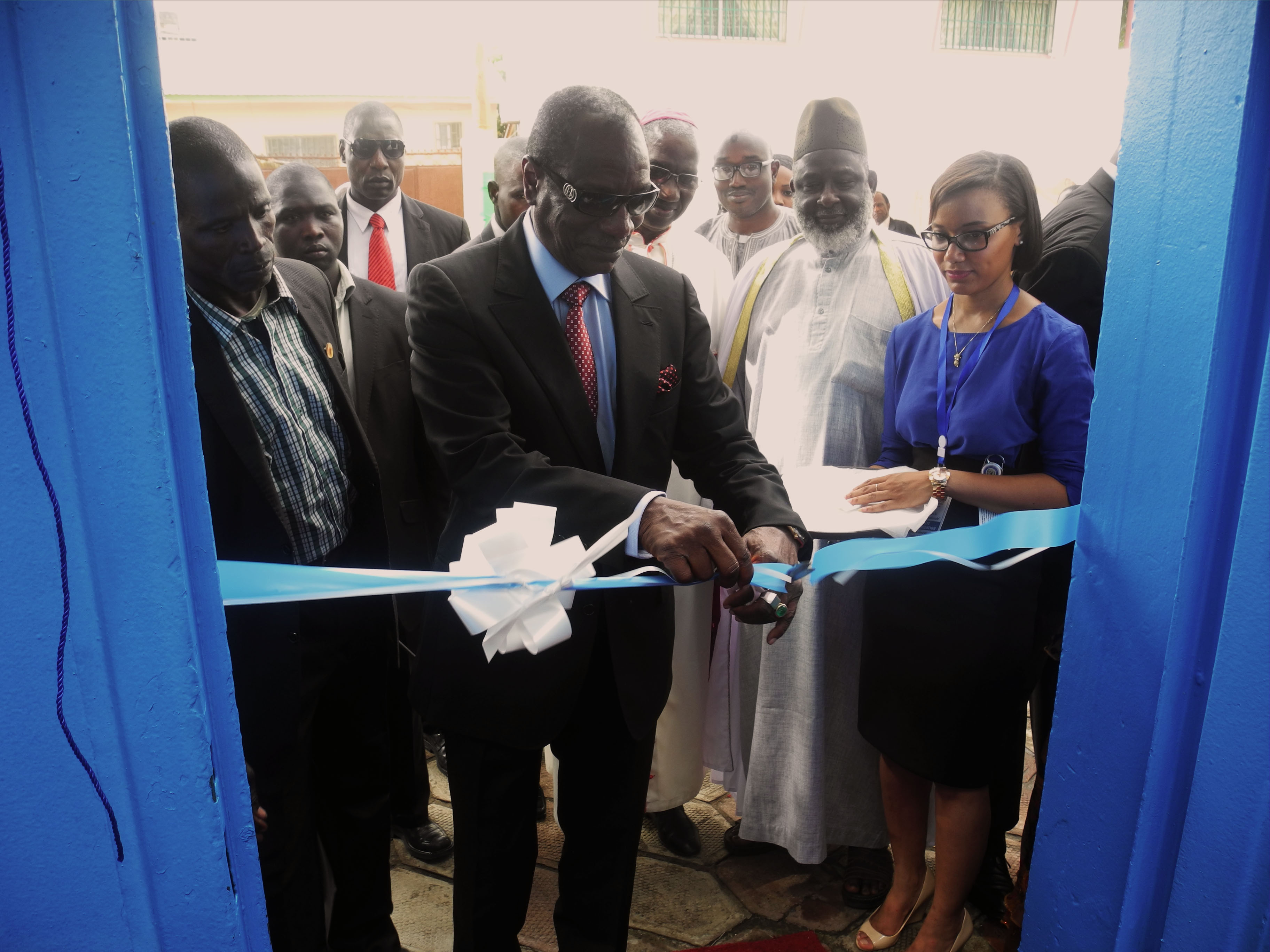 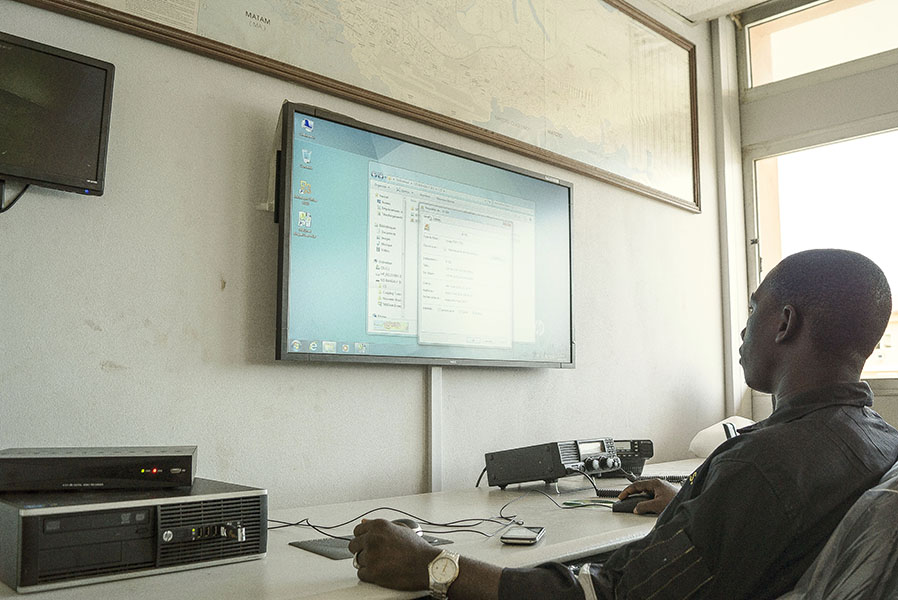 No & Intitulé du projet000 81 878/ PBF/ GUI/E-2 Projet de Renforcement des Capacités du Secrétariat Permanent du Comité de Pilotage du Plan Prioritaire deConsolidation de la Paix en Guinée000 81 878/ PBF/ GUI/E-2 Projet de Renforcement des Capacités du Secrétariat Permanent du Comité de Pilotage du Plan Prioritaire deConsolidation de la Paix en Guinée000 81 878/ PBF/ GUI/E-2 Projet de Renforcement des Capacités du Secrétariat Permanent du Comité de Pilotage du Plan Prioritaire deConsolidation de la Paix en GuinéeOrgane(s) bénéficiaire(s):  PNUD et UNICEF PNUD et UNICEF PNUD et UNICEF Partenaires d’exécution (gouvernement, institutions de l’ONU, ONG, etc.)Secrétariat Permanent du PBF Guinée, Primature, Gouvernement, Partenaires Techniques Financiers, Forum Idéal, Plate forme des praticiens de la paix et Agences du SNU, Projet et ProgrammeSecrétariat Permanent du PBF Guinée, Primature, Gouvernement, Partenaires Techniques Financiers, Forum Idéal, Plate forme des praticiens de la paix et Agences du SNU, Projet et ProgrammeSecrétariat Permanent du PBF Guinée, Primature, Gouvernement, Partenaires Techniques Financiers, Forum Idéal, Plate forme des praticiens de la paix et Agences du SNU, Projet et ProgrammeSite:Conakry & intérieurs du pays Conakry & intérieurs du pays Conakry & intérieurs du pays Budget total approuvéBudget initial PBF approuvé: 1129 710 USDBudget supplémentaire demandé au PBF : 549 990USDCoût Total du projet PBF : 1 679 700 USDParticipation du Gouv: 190 000 USDOther:Total: $1869 700 USDBudget initial PBF approuvé: 1129 710 USDBudget supplémentaire demandé au PBF : 549 990USDCoût Total du projet PBF : 1 679 700 USDParticipation du Gouv: 190 000 USDOther:Total: $1869 700 USDBudget initial PBF approuvé: 1129 710 USDBudget supplémentaire demandé au PBF : 549 990USDCoût Total du projet PBF : 1 679 700 USDParticipation du Gouv: 190 000 USDOther:Total: $1869 700 USDFonds engagés 672 587% de fonds engagés / budget total approuvé:36%Dépenses:149 713% de dépenses / budget total: (taux d’exécution)22 ,25%Date d’approbation du projet:janvier 2014 pour 12moisRetard possible concernant la date de clôture opérationnelle (en nombre de mois)Date de démarrage du projet:janvier 2014  Retard possible concernant la date de clôture opérationnelle (en nombre de mois)Date prévue pour la clôture opérationnelle du projet:Décembre 2015Retard possible concernant la date de clôture opérationnelle (en nombre de mois)Domaine de résultats attendus par le PBFDomaine de résultats (sur la base du Plan des priorités ou du Descriptif de projet):  Les principaux résultats et leur contribution par rapport aux objectifs du programme au Plan Prioritaire sont :• Le renforcement et l'appui au Comité de Pilotage du PBF, dans le cadre de la tenue des différentes sessions pour l'approbation et la mise en œuvre du Plan prioritaire, y inclus les projets, pour la consolidation de la paix enGuinée, à travers des activités de renforcement des capacités opérationnelles.• La fonctionnalité régulière des instances techniques du programme notamment le comité technique et les groupes de travail thématique y inclus l'UNCT.La coordination effective des activités relatives à la consolidation de la paix en Guinée à travers la mise en œuvre du Plan prioritaire.•La coordination du suivi de façon régulière afin de pouvoir être à mesure de prendre les décisions nécessaires pour atteindre les résultats attendus•La mise en place de la plateforme des praticiens de la PaixDomaine de résultats (sur la base du Plan des priorités ou du Descriptif de projet):  Les principaux résultats et leur contribution par rapport aux objectifs du programme au Plan Prioritaire sont :• Le renforcement et l'appui au Comité de Pilotage du PBF, dans le cadre de la tenue des différentes sessions pour l'approbation et la mise en œuvre du Plan prioritaire, y inclus les projets, pour la consolidation de la paix enGuinée, à travers des activités de renforcement des capacités opérationnelles.• La fonctionnalité régulière des instances techniques du programme notamment le comité technique et les groupes de travail thématique y inclus l'UNCT.La coordination effective des activités relatives à la consolidation de la paix en Guinée à travers la mise en œuvre du Plan prioritaire.•La coordination du suivi de façon régulière afin de pouvoir être à mesure de prendre les décisions nécessaires pour atteindre les résultats attendus•La mise en place de la plateforme des praticiens de la PaixDomaine de résultats (sur la base du Plan des priorités ou du Descriptif de projet):  Les principaux résultats et leur contribution par rapport aux objectifs du programme au Plan Prioritaire sont :• Le renforcement et l'appui au Comité de Pilotage du PBF, dans le cadre de la tenue des différentes sessions pour l'approbation et la mise en œuvre du Plan prioritaire, y inclus les projets, pour la consolidation de la paix enGuinée, à travers des activités de renforcement des capacités opérationnelles.• La fonctionnalité régulière des instances techniques du programme notamment le comité technique et les groupes de travail thématique y inclus l'UNCT.La coordination effective des activités relatives à la consolidation de la paix en Guinée à travers la mise en œuvre du Plan prioritaire.•La coordination du suivi de façon régulière afin de pouvoir être à mesure de prendre les décisions nécessaires pour atteindre les résultats attendus•La mise en place de la plateforme des praticiens de la PaixÉvaluation qualitative des résultats obtenus et des problèmes subsistants•Fournir une évaluation qualitative des progrès accomplis dans le sens des objectifs d’ensemble du projet (à la fois en termes de résultats et de produits)  Le  premier  semestre de l’année 2014 a été mis à profit pour l’organisation de 03sessions du Comité Techniques  et  des réunions entre les agences porteuses des projets  et le secrétariat Technique du Comité de pilotage  dans le cadre de  la mise en œuvre du plan prioritaire de consolidation de la Paix en Guinée. La stratégie d’intervention a été basée sur l’approche participative, inclusive et itérative centrée sur le renforcement des capacités en vue d’une meilleure appropriation par la partie nationale.   L’investissement est le résultat d’une volonté partagée du Gouvernement d’une part, et des partenaires du pays notamment les NU d’autre part, de contribuer à la consolidation de la paix dans le contexte de l’amélioration de l’environnement socio politique global indispensable à une bonne gestion du processus de transition.  11 projets répartis en  activités  majeurs pour contribuer à la réalisation des objectifs prioritaires ont été suivi. Le contrôle de qualité de 11 rapports annuels a été effectif.Pour la période, les résultats les plus significatifs qui ont contribué aux changements prévus pour accélérer la consolidation du processus de la paix sont :L’organisation d’une mission  du Bureau MPTF, Mitsy Jean-Louis–Conakry, Guinéequi s’est déroulée du 20 au 25 janvier 2014 à Conakry. Elle a servi à apporter un support technique au Secrétariat Permanent du PBF ainsi qu’aux Agences des Nations Unies en charge de la mise en œuvre des projets établis par le fonds PBF. Plusieurs rencontres  ont été organisées avec le PBF Task Force ainsi que le Secrétariat Permanent du PBF Guinée afin de revoir la situation des 30 projets PBF créés depuis 2007. •Les nombreux entretiens avec l’équipe du PNUD et le Directeur des Operations ont  permis de comprendre la source des problèmes de mapping financiers et de réconcilier sur Atlas la création des projets  MPTF avec ceux du PNUD.  Avec l’aide continue de l’OFRM (Office of Financial Ressources and Management), du PS Support et du bureau du MPTF  tous les projets MPTF en Guinée devraient être rétablis, ne démontrant aucunes erreurs budgétaires  et cela, bien avant la fin du mois de février. •En plus, une séance sur la clôture opérationnelle ainsi que financière avec le PBF Task Force, a  permis d’identifier les projets à clôturer pour l’année 2013, ainsi que de clarifier le processus, le rôle et les responsabilités des Agences sur le terrain et ceux de leur siège social respectif. Une fiche technique récapitulant  les étapes à suivre afin de clore un projet PBF incluant une liste de personnes  à contacter, a aussi été distribuée. •Une rencontre sur le processus de rapportage avec le Task Force du PBF  a également été réalisée afin de rappeler l’importance de remettre les divers  rapports narratifs  dans les délais prévus conformément au Mémorandum d’accord. En effet. La qualité du contenu des rapports a également été discutée •Une rencontre et une téléconférence avec la Banque Mondiale ont aidées à finaliser et éclaircir les actions à prendre afin de concrétiser le projet et le transfert de fonds de deux millions USD tel que conclu dans l’accord entre la Banque Mondiale et le bureau du MPTF. •La mission s’est conclue par une rencontre avec le Secrétariat permanent en vue de tirer les leçons apprises. Un document sur le suivi et recommandations a également été soumis dont la  principale recommandation étant que le Secrétariat permanent s’assure qu’un suivi  s’effectue. Le suivi régulier des activités opérationnelles permettra d’évaluer si toutes les agences impliquées dans un projet sont au même niveau et termineront la mise en œuvre des projets dans les délais prévus. Le suivi des opérations financières régulier, pour sa part,  réduira le risque de problèmes de mappingLe secrétariat technique du Copil a participé à l’atelier d’évaluation et de capitalisation des élections législatives afin  de permettre à la commission électorale de s’inscrire dans une perspective d’amélioration de l’organisation d’élections futures en Guinée à partir de l’analyse des points forts et points faibles du dernier scrutin. Document de référence de l’atelier (février 2014)   L’organisation d’une mission technique en Guinée sur l'agenda de consolidation de la paix 21-26 Avril 2014 dont l’objectf est : d’engager un dialogue avec l'Assemblée nationale nouvellement créée , et approfondir / poursuivre le dialogue avec leurs contreparties au niveau du Gouvernement Guinéen , l'ONU et les autres acteurs de la consolidation de la paix sur le terrain , afin de :Identifier les nouveaux enjeux et les opportunités pour soutenir les progrès réalisés en matiere de consolidation de la paix; discuter de manière spécifique les besoins anticipés de l'Assemblée nationale en rapport avec sa capacité de s'acquitter efficacement de ses fonctions clés et de contribuer à la consolidation de la paix ;Identifier les interventions en cours ou prévues en appui à l'Assemblée nationale, et affiner la niche pour l'ONU, le PNUD , la PBC et le PBF, y compris les domaines qui se pretent à una action conjointe de la part des Nations Unies ;Proposer des recommandations i ) sur les domaines spécifiques de soutien à l'Assemblée nationale et dans les autres domaines de consolidation de la paix , et ii ) sur des partenariats stratégiques potentiels d'appui à l'Assemblée nationale .Organisation de la reunion du comite technique du pbf  point sur le projet CONARGUI le 16-4-2014 dont la situation se présentait comme suit :   -La Commission de réflexion sur les conditions de mise en œuvre et de réalisation de la réconciliation nationale a été créée par le Décret D/2011/192/PRG/SGG du 25 juin 2011 ;-La Commission fonctionne sur les principes d’indépendance et d’impartialité et rend compte au Chef de l’Etat de ses travaux ;-Sur la base de la lettre d’engagements entre les Nations Unies et le Gouvernement, les Nations Unies accompagnent le processus ;-Le décret du 15 Août 2011 (Décret D/2011/222/PRG/SGG) a procédé à la nomination des Co-Présidents ;-A l’actif de la Commission il faut compter :Des activités de renforcement des capacités des Co-présidents via voyages d’étude au Ghana, en Afrique du Sud et au Rwanda ;L’appui en partenariat avec l’OIF, le HCDH et OSIWA  à deux sessions d’une part à l’attention des institutions nationales et aux organisations de la société civile d’autre part sur les questions liées à la réconciliation nationale Le projet a été validé par le Comité de pilotage et la modalité d’exécution directe retenue par le PBF pour sa gestion financièreA ce jour, le tableau qui  résume les actions est disponible. La cérémonie officielle de relance des activités de la commission provisoire de réflexion sur la réconciliation nationale   a eu lieu le lundi 30 juin au siège de ladite commission à la villa 36 sis  à la cité  des Nations unies. voir photos de la cérémonie en annexe.Pour la période, les résultats les plus significatifs qui ont contribué aux changements prévus pour accélérer la consolidation du processus de la paix sont : -Tenue d’une réunion du Comité Technique des rencontres périodiques entre agences et secrétariat technique du Copil PBF.Une serie de réunions de l’équipe de la task Force Guinée a permi de traiter entre autre : des modalités de mise en œuvre conjointe des programmes PBF GuinéeEtat d’avancement Projet CONARGUIExamen des modalités de finalisation des 3 projets résiduels du PPCP IIExamen des modalités d'organisation du Forum National sur la RSE en GuinéeLe rapport du second examen périodique de la Déclaration d'engagements mutuels pour la Consolidation de la Paix en Guinée (CCP) a été validé après concertation entre le Fonds de Consolidation de la Paix en Guinée, les agences des Nations Unies partenaires et le Gouvernement guinéen. Ce document a été  porté devant la Commission de Consolidation de la Paix    à New York, par Monsieur Khalifa Gassama Diaby​ Ministre des Droits de l'homme et point focal politique de la CCP. Le rapport servira de base aux échanges entre les deux parties au terme desquels un nouvel engagement de la CCP pourrait être proposé à la Guinée.  Ainsi, avec l'appui du Fonds de Consolidation de la Paix (PBF) et des autres partenaires,  la mise en œuvre des engagements mutuels a permis de renforcer l'Etat de droit en Guinée, d'améliorer la gouvernance du secteur de la sécurité et d'offrir des opportunités d'emploi pour les jeunes et les femmes, contribuant par conséquent à la stabilité du pays. Les principales recommandations formulées dans le cadre des éventuels engagements mutuels entre CCP et le Gouvernement guinéen concernent l'appui  à la consolidation du cadre institutionnel et de l'Etat de droit,  l'accompagnement du processus de justice transitionnelle, la lutte contre l'impunité, l'élargissement de la réforme du secteur sécurité aux autres secteurs participant à la défense nationale, le contrôle démocratique des forces de défense et de sécurité, la poursuite des efforts pour offrir des opportunités d'emplois dans une dynamique d'autonomisation des jeunes et des femmes, la sensibilisation à la citoyenneté et l'instauration d'une culture de paix. Enfin, une attention particulière devrait être accordée à la prise en compte systématique de la dimension du genre et du respect des droits de l'homme.Au cours de  ce 1er semestre 2014 notons la participation de l’équipe du S/P CoPil à des seminaires dont : Un seminaire d’orientation des députés et du personnel parlementaire du 28 au 30 avril 2014. Ce seminire d’immersion des députés et du personnel parlementaire dans la philosophie de la mission republicaine  pendant toute la législature , aidera l’assemblée nationale à jouer pleinement et efficacement son rôle Une évaluation des capacités d'intervention de 03  ONGs locales enprestataires du Fonds de la Consolidation de la Paix ( PBF) a été réalisée.Les élements identifiés pour s’assurer de leur effectivité sont contenus dans la fiche 	« Critères d'évaluation des capacités d'intervention des ONGs locales prestataires du Fonds de la Consolidation de la Paix ( PBF) »		Quels sont les points forts des résultats obtenus – attendus ou non?:Les résultats obtenus ont-ils eu des effets sur les causes et les éléments moteurs du conflit?Le projet a facilité l’organisation d’une mission  du Bureau MPTF, Mitsy Jean-Louis–Conakry, Guinée, qui  a servi a apporter un support technique au Secrétariat Permanent du PBF ainsi qu’aux Agences des Nations Unies en charge de la mise en œuvre des projets établis par le fonds PBF. Plusieurs rencontres  ont été organisées avec le PBF Task Force ainsi que le Secrétariat Permanent du PBF Guinée afin de revoir la situation des 30 projets PBF créés depuis 2007.  celle de la mission technique en Guinée sur l'agenda de consolidation de la paix21-26 Avril 2014 dont l’objectf a étéd’engager  un dialogue avec l'Assemblée nationale nouvellement créée , et approfondir / poursuivre le dialogue avec leurs contreparties au niveau du Gouvernement Guinéen , l'ONU et les autres acteurs de la consolidation de la paix sur le terrain avecl’appui à la finalisation due rapport du second examen périodique de la Déclaration d'engagements mutuels pour la Consolidation de la Paix en Guinée (CCP) a été validé après concertation entre le Fonds de Consolidation de la Paix en Guinée, les agences des Nations Unies partenaires et le Gouvernement guinéen  et les  principales recommandations formulées dans le cadre des éventuels engagements mutuels entre CCP et le Gouvernement guinéen concernent l'appui  à la consolidation du cadre institutionnel et de l'Etat de droit,  l'accompagnement du processus de justice transitionnelle, la lutte contre l'impunité, l'élargissement de la réforme du secteur sécurité aux autres secteurs participant à la défense nationale, le contrôle démocratique des forces de défense et de sécurité, la poursuite des efforts pour offrir des opportunités d'emplois dans une dynamique d'autonomisation des jeunes et des femmes, la sensibilisation à la citoyenneté et l'instauration d'une culture de paix. Enfin, une attention particulière devrait être accordée à la prise en compte systématique de la dimension du genre et du respect des droits de l'homme.Y a-t-il eu des « effets catalyseurs » - engagements de financement supplémentaire ou déclenchement de processus de paix pertinents? L’identification des interventions en cours ou prévues en appui à l'Assemblée nationale, et affiner la niche pour l'ONU, le PNUD, la PBC et le PBF, y compris les domaines qui se prêtent à une action conjointe de la part des Nations Unies ;	la Proposition  des recommandations i) sur les domaines spécifiques de soutien à l'Assemblée nationale et dans les autres domaines de consolidation de la paix, et ii) sur des partenariats stratégiques potentiels d'appui à l'Assemblée nationale constituent des « effets catalyseurs » - engagements de financement supplémentaire ou déclenchement de processus de paix pertinentsQuels sont les risques / problèmes subsistants – et comment y faire face?La mauvaise gestion dans la finalisation du processus de transition politiqueLe retard à colleter l’équipe du SP constituent des risques et pour y remédier, il faut  assurer un accompagnement du cadre de dialogue  inclusif et aussi assurer le suivi du processus de recrutement du chargé du programme  P3 internationalLe suivi des opérations financières régulier,    réduira le risque de problèmes de mappingQuels résultats supplémentaires peut-on attendre d’ici à la fin de l’année? Les résultats supplémentaires qui pourront être atteints sont entre autres :   La tenue régulière des sessions des instances de coordination (Comité de pilotage, comité technique, travaux de groupes thématiques, Task force UNCT/PBF) avec la participation de tous les partenairesLa visibilité du PBF est améliorée par la mise en place et la diversification d’outils de communicationFaut-il adapter les stratégies du projet?N/A•Fournir une évaluation qualitative des progrès accomplis dans le sens des objectifs d’ensemble du projet (à la fois en termes de résultats et de produits)  Le  premier  semestre de l’année 2014 a été mis à profit pour l’organisation de 03sessions du Comité Techniques  et  des réunions entre les agences porteuses des projets  et le secrétariat Technique du Comité de pilotage  dans le cadre de  la mise en œuvre du plan prioritaire de consolidation de la Paix en Guinée. La stratégie d’intervention a été basée sur l’approche participative, inclusive et itérative centrée sur le renforcement des capacités en vue d’une meilleure appropriation par la partie nationale.   L’investissement est le résultat d’une volonté partagée du Gouvernement d’une part, et des partenaires du pays notamment les NU d’autre part, de contribuer à la consolidation de la paix dans le contexte de l’amélioration de l’environnement socio politique global indispensable à une bonne gestion du processus de transition.  11 projets répartis en  activités  majeurs pour contribuer à la réalisation des objectifs prioritaires ont été suivi. Le contrôle de qualité de 11 rapports annuels a été effectif.Pour la période, les résultats les plus significatifs qui ont contribué aux changements prévus pour accélérer la consolidation du processus de la paix sont :L’organisation d’une mission  du Bureau MPTF, Mitsy Jean-Louis–Conakry, Guinéequi s’est déroulée du 20 au 25 janvier 2014 à Conakry. Elle a servi à apporter un support technique au Secrétariat Permanent du PBF ainsi qu’aux Agences des Nations Unies en charge de la mise en œuvre des projets établis par le fonds PBF. Plusieurs rencontres  ont été organisées avec le PBF Task Force ainsi que le Secrétariat Permanent du PBF Guinée afin de revoir la situation des 30 projets PBF créés depuis 2007. •Les nombreux entretiens avec l’équipe du PNUD et le Directeur des Operations ont  permis de comprendre la source des problèmes de mapping financiers et de réconcilier sur Atlas la création des projets  MPTF avec ceux du PNUD.  Avec l’aide continue de l’OFRM (Office of Financial Ressources and Management), du PS Support et du bureau du MPTF  tous les projets MPTF en Guinée devraient être rétablis, ne démontrant aucunes erreurs budgétaires  et cela, bien avant la fin du mois de février. •En plus, une séance sur la clôture opérationnelle ainsi que financière avec le PBF Task Force, a  permis d’identifier les projets à clôturer pour l’année 2013, ainsi que de clarifier le processus, le rôle et les responsabilités des Agences sur le terrain et ceux de leur siège social respectif. Une fiche technique récapitulant  les étapes à suivre afin de clore un projet PBF incluant une liste de personnes  à contacter, a aussi été distribuée. •Une rencontre sur le processus de rapportage avec le Task Force du PBF  a également été réalisée afin de rappeler l’importance de remettre les divers  rapports narratifs  dans les délais prévus conformément au Mémorandum d’accord. En effet. La qualité du contenu des rapports a également été discutée •Une rencontre et une téléconférence avec la Banque Mondiale ont aidées à finaliser et éclaircir les actions à prendre afin de concrétiser le projet et le transfert de fonds de deux millions USD tel que conclu dans l’accord entre la Banque Mondiale et le bureau du MPTF. •La mission s’est conclue par une rencontre avec le Secrétariat permanent en vue de tirer les leçons apprises. Un document sur le suivi et recommandations a également été soumis dont la  principale recommandation étant que le Secrétariat permanent s’assure qu’un suivi  s’effectue. Le suivi régulier des activités opérationnelles permettra d’évaluer si toutes les agences impliquées dans un projet sont au même niveau et termineront la mise en œuvre des projets dans les délais prévus. Le suivi des opérations financières régulier, pour sa part,  réduira le risque de problèmes de mappingLe secrétariat technique du Copil a participé à l’atelier d’évaluation et de capitalisation des élections législatives afin  de permettre à la commission électorale de s’inscrire dans une perspective d’amélioration de l’organisation d’élections futures en Guinée à partir de l’analyse des points forts et points faibles du dernier scrutin. Document de référence de l’atelier (février 2014)   L’organisation d’une mission technique en Guinée sur l'agenda de consolidation de la paix 21-26 Avril 2014 dont l’objectf est : d’engager un dialogue avec l'Assemblée nationale nouvellement créée , et approfondir / poursuivre le dialogue avec leurs contreparties au niveau du Gouvernement Guinéen , l'ONU et les autres acteurs de la consolidation de la paix sur le terrain , afin de :Identifier les nouveaux enjeux et les opportunités pour soutenir les progrès réalisés en matiere de consolidation de la paix; discuter de manière spécifique les besoins anticipés de l'Assemblée nationale en rapport avec sa capacité de s'acquitter efficacement de ses fonctions clés et de contribuer à la consolidation de la paix ;Identifier les interventions en cours ou prévues en appui à l'Assemblée nationale, et affiner la niche pour l'ONU, le PNUD , la PBC et le PBF, y compris les domaines qui se pretent à una action conjointe de la part des Nations Unies ;Proposer des recommandations i ) sur les domaines spécifiques de soutien à l'Assemblée nationale et dans les autres domaines de consolidation de la paix , et ii ) sur des partenariats stratégiques potentiels d'appui à l'Assemblée nationale .Organisation de la reunion du comite technique du pbf  point sur le projet CONARGUI le 16-4-2014 dont la situation se présentait comme suit :   -La Commission de réflexion sur les conditions de mise en œuvre et de réalisation de la réconciliation nationale a été créée par le Décret D/2011/192/PRG/SGG du 25 juin 2011 ;-La Commission fonctionne sur les principes d’indépendance et d’impartialité et rend compte au Chef de l’Etat de ses travaux ;-Sur la base de la lettre d’engagements entre les Nations Unies et le Gouvernement, les Nations Unies accompagnent le processus ;-Le décret du 15 Août 2011 (Décret D/2011/222/PRG/SGG) a procédé à la nomination des Co-Présidents ;-A l’actif de la Commission il faut compter :Des activités de renforcement des capacités des Co-présidents via voyages d’étude au Ghana, en Afrique du Sud et au Rwanda ;L’appui en partenariat avec l’OIF, le HCDH et OSIWA  à deux sessions d’une part à l’attention des institutions nationales et aux organisations de la société civile d’autre part sur les questions liées à la réconciliation nationale Le projet a été validé par le Comité de pilotage et la modalité d’exécution directe retenue par le PBF pour sa gestion financièreA ce jour, le tableau qui  résume les actions est disponible. La cérémonie officielle de relance des activités de la commission provisoire de réflexion sur la réconciliation nationale   a eu lieu le lundi 30 juin au siège de ladite commission à la villa 36 sis  à la cité  des Nations unies. voir photos de la cérémonie en annexe.Pour la période, les résultats les plus significatifs qui ont contribué aux changements prévus pour accélérer la consolidation du processus de la paix sont : -Tenue d’une réunion du Comité Technique des rencontres périodiques entre agences et secrétariat technique du Copil PBF.Une serie de réunions de l’équipe de la task Force Guinée a permi de traiter entre autre : des modalités de mise en œuvre conjointe des programmes PBF GuinéeEtat d’avancement Projet CONARGUIExamen des modalités de finalisation des 3 projets résiduels du PPCP IIExamen des modalités d'organisation du Forum National sur la RSE en GuinéeLe rapport du second examen périodique de la Déclaration d'engagements mutuels pour la Consolidation de la Paix en Guinée (CCP) a été validé après concertation entre le Fonds de Consolidation de la Paix en Guinée, les agences des Nations Unies partenaires et le Gouvernement guinéen. Ce document a été  porté devant la Commission de Consolidation de la Paix    à New York, par Monsieur Khalifa Gassama Diaby​ Ministre des Droits de l'homme et point focal politique de la CCP. Le rapport servira de base aux échanges entre les deux parties au terme desquels un nouvel engagement de la CCP pourrait être proposé à la Guinée.  Ainsi, avec l'appui du Fonds de Consolidation de la Paix (PBF) et des autres partenaires,  la mise en œuvre des engagements mutuels a permis de renforcer l'Etat de droit en Guinée, d'améliorer la gouvernance du secteur de la sécurité et d'offrir des opportunités d'emploi pour les jeunes et les femmes, contribuant par conséquent à la stabilité du pays. Les principales recommandations formulées dans le cadre des éventuels engagements mutuels entre CCP et le Gouvernement guinéen concernent l'appui  à la consolidation du cadre institutionnel et de l'Etat de droit,  l'accompagnement du processus de justice transitionnelle, la lutte contre l'impunité, l'élargissement de la réforme du secteur sécurité aux autres secteurs participant à la défense nationale, le contrôle démocratique des forces de défense et de sécurité, la poursuite des efforts pour offrir des opportunités d'emplois dans une dynamique d'autonomisation des jeunes et des femmes, la sensibilisation à la citoyenneté et l'instauration d'une culture de paix. Enfin, une attention particulière devrait être accordée à la prise en compte systématique de la dimension du genre et du respect des droits de l'homme.Au cours de  ce 1er semestre 2014 notons la participation de l’équipe du S/P CoPil à des seminaires dont : Un seminaire d’orientation des députés et du personnel parlementaire du 28 au 30 avril 2014. Ce seminire d’immersion des députés et du personnel parlementaire dans la philosophie de la mission republicaine  pendant toute la législature , aidera l’assemblée nationale à jouer pleinement et efficacement son rôle Une évaluation des capacités d'intervention de 03  ONGs locales enprestataires du Fonds de la Consolidation de la Paix ( PBF) a été réalisée.Les élements identifiés pour s’assurer de leur effectivité sont contenus dans la fiche 	« Critères d'évaluation des capacités d'intervention des ONGs locales prestataires du Fonds de la Consolidation de la Paix ( PBF) »		Quels sont les points forts des résultats obtenus – attendus ou non?:Les résultats obtenus ont-ils eu des effets sur les causes et les éléments moteurs du conflit?Le projet a facilité l’organisation d’une mission  du Bureau MPTF, Mitsy Jean-Louis–Conakry, Guinée, qui  a servi a apporter un support technique au Secrétariat Permanent du PBF ainsi qu’aux Agences des Nations Unies en charge de la mise en œuvre des projets établis par le fonds PBF. Plusieurs rencontres  ont été organisées avec le PBF Task Force ainsi que le Secrétariat Permanent du PBF Guinée afin de revoir la situation des 30 projets PBF créés depuis 2007.  celle de la mission technique en Guinée sur l'agenda de consolidation de la paix21-26 Avril 2014 dont l’objectf a étéd’engager  un dialogue avec l'Assemblée nationale nouvellement créée , et approfondir / poursuivre le dialogue avec leurs contreparties au niveau du Gouvernement Guinéen , l'ONU et les autres acteurs de la consolidation de la paix sur le terrain avecl’appui à la finalisation due rapport du second examen périodique de la Déclaration d'engagements mutuels pour la Consolidation de la Paix en Guinée (CCP) a été validé après concertation entre le Fonds de Consolidation de la Paix en Guinée, les agences des Nations Unies partenaires et le Gouvernement guinéen  et les  principales recommandations formulées dans le cadre des éventuels engagements mutuels entre CCP et le Gouvernement guinéen concernent l'appui  à la consolidation du cadre institutionnel et de l'Etat de droit,  l'accompagnement du processus de justice transitionnelle, la lutte contre l'impunité, l'élargissement de la réforme du secteur sécurité aux autres secteurs participant à la défense nationale, le contrôle démocratique des forces de défense et de sécurité, la poursuite des efforts pour offrir des opportunités d'emplois dans une dynamique d'autonomisation des jeunes et des femmes, la sensibilisation à la citoyenneté et l'instauration d'une culture de paix. Enfin, une attention particulière devrait être accordée à la prise en compte systématique de la dimension du genre et du respect des droits de l'homme.Y a-t-il eu des « effets catalyseurs » - engagements de financement supplémentaire ou déclenchement de processus de paix pertinents? L’identification des interventions en cours ou prévues en appui à l'Assemblée nationale, et affiner la niche pour l'ONU, le PNUD, la PBC et le PBF, y compris les domaines qui se prêtent à une action conjointe de la part des Nations Unies ;	la Proposition  des recommandations i) sur les domaines spécifiques de soutien à l'Assemblée nationale et dans les autres domaines de consolidation de la paix, et ii) sur des partenariats stratégiques potentiels d'appui à l'Assemblée nationale constituent des « effets catalyseurs » - engagements de financement supplémentaire ou déclenchement de processus de paix pertinentsQuels sont les risques / problèmes subsistants – et comment y faire face?La mauvaise gestion dans la finalisation du processus de transition politiqueLe retard à colleter l’équipe du SP constituent des risques et pour y remédier, il faut  assurer un accompagnement du cadre de dialogue  inclusif et aussi assurer le suivi du processus de recrutement du chargé du programme  P3 internationalLe suivi des opérations financières régulier,    réduira le risque de problèmes de mappingQuels résultats supplémentaires peut-on attendre d’ici à la fin de l’année? Les résultats supplémentaires qui pourront être atteints sont entre autres :   La tenue régulière des sessions des instances de coordination (Comité de pilotage, comité technique, travaux de groupes thématiques, Task force UNCT/PBF) avec la participation de tous les partenairesLa visibilité du PBF est améliorée par la mise en place et la diversification d’outils de communicationFaut-il adapter les stratégies du projet?N/A•Fournir une évaluation qualitative des progrès accomplis dans le sens des objectifs d’ensemble du projet (à la fois en termes de résultats et de produits)  Le  premier  semestre de l’année 2014 a été mis à profit pour l’organisation de 03sessions du Comité Techniques  et  des réunions entre les agences porteuses des projets  et le secrétariat Technique du Comité de pilotage  dans le cadre de  la mise en œuvre du plan prioritaire de consolidation de la Paix en Guinée. La stratégie d’intervention a été basée sur l’approche participative, inclusive et itérative centrée sur le renforcement des capacités en vue d’une meilleure appropriation par la partie nationale.   L’investissement est le résultat d’une volonté partagée du Gouvernement d’une part, et des partenaires du pays notamment les NU d’autre part, de contribuer à la consolidation de la paix dans le contexte de l’amélioration de l’environnement socio politique global indispensable à une bonne gestion du processus de transition.  11 projets répartis en  activités  majeurs pour contribuer à la réalisation des objectifs prioritaires ont été suivi. Le contrôle de qualité de 11 rapports annuels a été effectif.Pour la période, les résultats les plus significatifs qui ont contribué aux changements prévus pour accélérer la consolidation du processus de la paix sont :L’organisation d’une mission  du Bureau MPTF, Mitsy Jean-Louis–Conakry, Guinéequi s’est déroulée du 20 au 25 janvier 2014 à Conakry. Elle a servi à apporter un support technique au Secrétariat Permanent du PBF ainsi qu’aux Agences des Nations Unies en charge de la mise en œuvre des projets établis par le fonds PBF. Plusieurs rencontres  ont été organisées avec le PBF Task Force ainsi que le Secrétariat Permanent du PBF Guinée afin de revoir la situation des 30 projets PBF créés depuis 2007. •Les nombreux entretiens avec l’équipe du PNUD et le Directeur des Operations ont  permis de comprendre la source des problèmes de mapping financiers et de réconcilier sur Atlas la création des projets  MPTF avec ceux du PNUD.  Avec l’aide continue de l’OFRM (Office of Financial Ressources and Management), du PS Support et du bureau du MPTF  tous les projets MPTF en Guinée devraient être rétablis, ne démontrant aucunes erreurs budgétaires  et cela, bien avant la fin du mois de février. •En plus, une séance sur la clôture opérationnelle ainsi que financière avec le PBF Task Force, a  permis d’identifier les projets à clôturer pour l’année 2013, ainsi que de clarifier le processus, le rôle et les responsabilités des Agences sur le terrain et ceux de leur siège social respectif. Une fiche technique récapitulant  les étapes à suivre afin de clore un projet PBF incluant une liste de personnes  à contacter, a aussi été distribuée. •Une rencontre sur le processus de rapportage avec le Task Force du PBF  a également été réalisée afin de rappeler l’importance de remettre les divers  rapports narratifs  dans les délais prévus conformément au Mémorandum d’accord. En effet. La qualité du contenu des rapports a également été discutée •Une rencontre et une téléconférence avec la Banque Mondiale ont aidées à finaliser et éclaircir les actions à prendre afin de concrétiser le projet et le transfert de fonds de deux millions USD tel que conclu dans l’accord entre la Banque Mondiale et le bureau du MPTF. •La mission s’est conclue par une rencontre avec le Secrétariat permanent en vue de tirer les leçons apprises. Un document sur le suivi et recommandations a également été soumis dont la  principale recommandation étant que le Secrétariat permanent s’assure qu’un suivi  s’effectue. Le suivi régulier des activités opérationnelles permettra d’évaluer si toutes les agences impliquées dans un projet sont au même niveau et termineront la mise en œuvre des projets dans les délais prévus. Le suivi des opérations financières régulier, pour sa part,  réduira le risque de problèmes de mappingLe secrétariat technique du Copil a participé à l’atelier d’évaluation et de capitalisation des élections législatives afin  de permettre à la commission électorale de s’inscrire dans une perspective d’amélioration de l’organisation d’élections futures en Guinée à partir de l’analyse des points forts et points faibles du dernier scrutin. Document de référence de l’atelier (février 2014)   L’organisation d’une mission technique en Guinée sur l'agenda de consolidation de la paix 21-26 Avril 2014 dont l’objectf est : d’engager un dialogue avec l'Assemblée nationale nouvellement créée , et approfondir / poursuivre le dialogue avec leurs contreparties au niveau du Gouvernement Guinéen , l'ONU et les autres acteurs de la consolidation de la paix sur le terrain , afin de :Identifier les nouveaux enjeux et les opportunités pour soutenir les progrès réalisés en matiere de consolidation de la paix; discuter de manière spécifique les besoins anticipés de l'Assemblée nationale en rapport avec sa capacité de s'acquitter efficacement de ses fonctions clés et de contribuer à la consolidation de la paix ;Identifier les interventions en cours ou prévues en appui à l'Assemblée nationale, et affiner la niche pour l'ONU, le PNUD , la PBC et le PBF, y compris les domaines qui se pretent à una action conjointe de la part des Nations Unies ;Proposer des recommandations i ) sur les domaines spécifiques de soutien à l'Assemblée nationale et dans les autres domaines de consolidation de la paix , et ii ) sur des partenariats stratégiques potentiels d'appui à l'Assemblée nationale .Organisation de la reunion du comite technique du pbf  point sur le projet CONARGUI le 16-4-2014 dont la situation se présentait comme suit :   -La Commission de réflexion sur les conditions de mise en œuvre et de réalisation de la réconciliation nationale a été créée par le Décret D/2011/192/PRG/SGG du 25 juin 2011 ;-La Commission fonctionne sur les principes d’indépendance et d’impartialité et rend compte au Chef de l’Etat de ses travaux ;-Sur la base de la lettre d’engagements entre les Nations Unies et le Gouvernement, les Nations Unies accompagnent le processus ;-Le décret du 15 Août 2011 (Décret D/2011/222/PRG/SGG) a procédé à la nomination des Co-Présidents ;-A l’actif de la Commission il faut compter :Des activités de renforcement des capacités des Co-présidents via voyages d’étude au Ghana, en Afrique du Sud et au Rwanda ;L’appui en partenariat avec l’OIF, le HCDH et OSIWA  à deux sessions d’une part à l’attention des institutions nationales et aux organisations de la société civile d’autre part sur les questions liées à la réconciliation nationale Le projet a été validé par le Comité de pilotage et la modalité d’exécution directe retenue par le PBF pour sa gestion financièreA ce jour, le tableau qui  résume les actions est disponible. La cérémonie officielle de relance des activités de la commission provisoire de réflexion sur la réconciliation nationale   a eu lieu le lundi 30 juin au siège de ladite commission à la villa 36 sis  à la cité  des Nations unies. voir photos de la cérémonie en annexe.Pour la période, les résultats les plus significatifs qui ont contribué aux changements prévus pour accélérer la consolidation du processus de la paix sont : -Tenue d’une réunion du Comité Technique des rencontres périodiques entre agences et secrétariat technique du Copil PBF.Une serie de réunions de l’équipe de la task Force Guinée a permi de traiter entre autre : des modalités de mise en œuvre conjointe des programmes PBF GuinéeEtat d’avancement Projet CONARGUIExamen des modalités de finalisation des 3 projets résiduels du PPCP IIExamen des modalités d'organisation du Forum National sur la RSE en GuinéeLe rapport du second examen périodique de la Déclaration d'engagements mutuels pour la Consolidation de la Paix en Guinée (CCP) a été validé après concertation entre le Fonds de Consolidation de la Paix en Guinée, les agences des Nations Unies partenaires et le Gouvernement guinéen. Ce document a été  porté devant la Commission de Consolidation de la Paix    à New York, par Monsieur Khalifa Gassama Diaby​ Ministre des Droits de l'homme et point focal politique de la CCP. Le rapport servira de base aux échanges entre les deux parties au terme desquels un nouvel engagement de la CCP pourrait être proposé à la Guinée.  Ainsi, avec l'appui du Fonds de Consolidation de la Paix (PBF) et des autres partenaires,  la mise en œuvre des engagements mutuels a permis de renforcer l'Etat de droit en Guinée, d'améliorer la gouvernance du secteur de la sécurité et d'offrir des opportunités d'emploi pour les jeunes et les femmes, contribuant par conséquent à la stabilité du pays. Les principales recommandations formulées dans le cadre des éventuels engagements mutuels entre CCP et le Gouvernement guinéen concernent l'appui  à la consolidation du cadre institutionnel et de l'Etat de droit,  l'accompagnement du processus de justice transitionnelle, la lutte contre l'impunité, l'élargissement de la réforme du secteur sécurité aux autres secteurs participant à la défense nationale, le contrôle démocratique des forces de défense et de sécurité, la poursuite des efforts pour offrir des opportunités d'emplois dans une dynamique d'autonomisation des jeunes et des femmes, la sensibilisation à la citoyenneté et l'instauration d'une culture de paix. Enfin, une attention particulière devrait être accordée à la prise en compte systématique de la dimension du genre et du respect des droits de l'homme.Au cours de  ce 1er semestre 2014 notons la participation de l’équipe du S/P CoPil à des seminaires dont : Un seminaire d’orientation des députés et du personnel parlementaire du 28 au 30 avril 2014. Ce seminire d’immersion des députés et du personnel parlementaire dans la philosophie de la mission republicaine  pendant toute la législature , aidera l’assemblée nationale à jouer pleinement et efficacement son rôle Une évaluation des capacités d'intervention de 03  ONGs locales enprestataires du Fonds de la Consolidation de la Paix ( PBF) a été réalisée.Les élements identifiés pour s’assurer de leur effectivité sont contenus dans la fiche 	« Critères d'évaluation des capacités d'intervention des ONGs locales prestataires du Fonds de la Consolidation de la Paix ( PBF) »		Quels sont les points forts des résultats obtenus – attendus ou non?:Les résultats obtenus ont-ils eu des effets sur les causes et les éléments moteurs du conflit?Le projet a facilité l’organisation d’une mission  du Bureau MPTF, Mitsy Jean-Louis–Conakry, Guinée, qui  a servi a apporter un support technique au Secrétariat Permanent du PBF ainsi qu’aux Agences des Nations Unies en charge de la mise en œuvre des projets établis par le fonds PBF. Plusieurs rencontres  ont été organisées avec le PBF Task Force ainsi que le Secrétariat Permanent du PBF Guinée afin de revoir la situation des 30 projets PBF créés depuis 2007.  celle de la mission technique en Guinée sur l'agenda de consolidation de la paix21-26 Avril 2014 dont l’objectf a étéd’engager  un dialogue avec l'Assemblée nationale nouvellement créée , et approfondir / poursuivre le dialogue avec leurs contreparties au niveau du Gouvernement Guinéen , l'ONU et les autres acteurs de la consolidation de la paix sur le terrain avecl’appui à la finalisation due rapport du second examen périodique de la Déclaration d'engagements mutuels pour la Consolidation de la Paix en Guinée (CCP) a été validé après concertation entre le Fonds de Consolidation de la Paix en Guinée, les agences des Nations Unies partenaires et le Gouvernement guinéen  et les  principales recommandations formulées dans le cadre des éventuels engagements mutuels entre CCP et le Gouvernement guinéen concernent l'appui  à la consolidation du cadre institutionnel et de l'Etat de droit,  l'accompagnement du processus de justice transitionnelle, la lutte contre l'impunité, l'élargissement de la réforme du secteur sécurité aux autres secteurs participant à la défense nationale, le contrôle démocratique des forces de défense et de sécurité, la poursuite des efforts pour offrir des opportunités d'emplois dans une dynamique d'autonomisation des jeunes et des femmes, la sensibilisation à la citoyenneté et l'instauration d'une culture de paix. Enfin, une attention particulière devrait être accordée à la prise en compte systématique de la dimension du genre et du respect des droits de l'homme.Y a-t-il eu des « effets catalyseurs » - engagements de financement supplémentaire ou déclenchement de processus de paix pertinents? L’identification des interventions en cours ou prévues en appui à l'Assemblée nationale, et affiner la niche pour l'ONU, le PNUD, la PBC et le PBF, y compris les domaines qui se prêtent à une action conjointe de la part des Nations Unies ;	la Proposition  des recommandations i) sur les domaines spécifiques de soutien à l'Assemblée nationale et dans les autres domaines de consolidation de la paix, et ii) sur des partenariats stratégiques potentiels d'appui à l'Assemblée nationale constituent des « effets catalyseurs » - engagements de financement supplémentaire ou déclenchement de processus de paix pertinentsQuels sont les risques / problèmes subsistants – et comment y faire face?La mauvaise gestion dans la finalisation du processus de transition politiqueLe retard à colleter l’équipe du SP constituent des risques et pour y remédier, il faut  assurer un accompagnement du cadre de dialogue  inclusif et aussi assurer le suivi du processus de recrutement du chargé du programme  P3 internationalLe suivi des opérations financières régulier,    réduira le risque de problèmes de mappingQuels résultats supplémentaires peut-on attendre d’ici à la fin de l’année? Les résultats supplémentaires qui pourront être atteints sont entre autres :   La tenue régulière des sessions des instances de coordination (Comité de pilotage, comité technique, travaux de groupes thématiques, Task force UNCT/PBF) avec la participation de tous les partenairesLa visibilité du PBF est améliorée par la mise en place et la diversification d’outils de communicationFaut-il adapter les stratégies du projet?N/AIndicateurs de performanceIndicateurs de performanceDonnées de référence en tant qu’indicateursCibles fixées en termes d’indicateursCibles atteintesRaisons expliquant l’écart éventuelRisquesRésultat 1 :les moteurs de conflits à résoudre :Le Comité de pilotage assure le suivi efficace de la mise en œuvre du Plan Prioritaire et garantit la cohésion entre le Plan prioritaire et la Déclaration d’Engagements Mutuels de la commission de consolidation de la Paix, ainsi que la synergie entre les autres principales initiatives en matière de consolidation de la Paix.Indicateurs :La tenue régulière des sessions des instances de coordination (Comité de pilotage, Comité Technique, travaux de groupes thématiques, task force PBF, avec la participation de tous les partenairesLa mise à disposition des documents de qualité  à temps pour la tenue pour la session des délais  requisMobilisation des partenaires au tour du PP Indicateurs :La tenue régulière des sessions des instances de coordination (Comité de pilotage, Comité Technique, travaux de groupes thématiques, task force PBF, avec la participation de tous les partenairesLa mise à disposition des documents de qualité  à temps pour la tenue pour la session des délais  requisMobilisation des partenaires au tour du PP Tenues régulières des cadres de concertations ( Task Force PBF/UNCT/  /1fois par moisLe secrétariat permanant est reconnu par tous les partenaires (COPIL, CT, groupes thématiques, Task force UNCT ) avec la participation de tous les partenaires, Bureau du CR7/12 réunions de l’équipe   de la Task Force tenues avec la participation de tous les partenaires, Bureau du CRTenues de 2 réunions du CT ( 2 /4)-Produit 1.1 :Le secrétariat permanent du Comité de pilotage du plan prioritaire est renforcé  Indicateur 1.1.1 :- La tenue régulière des sessions des instances de coordination (Comité de pilotage, comité technique, travaux de groupes thématiques, Task force UNCT/PBF) avec la participation de tous les partenairesIndicateur 1.1.1 :- La tenue régulière des sessions des instances de coordination (Comité de pilotage, comité technique, travaux de groupes thématiques, Task force UNCT/PBF) avec la participation de tous les partenairesTenue de l’atelier de programmation de la préparation du second plan prioritairePlan de travail annuel élaboré1/1 PTA élaboré et validéProduit 1.1 :Le secrétariat permanent du Comité de pilotage du plan prioritaire est renforcé  Indicateur 1.1.2 :la mise à disposition des documents de qualité pour la tenue des sessions et dans les délais requisIndicateur 1.1.2 :la mise à disposition des documents de qualité pour la tenue des sessions et dans les délais requisTenue de l’atelier de programmation de la préparation du second plan prioritaireContribution efficace au niveau globale de l’exécution des projets approuvés par la mise en du plan prioritaire Produit 1.1 :Le secrétariat permanent du Comité de pilotage du plan prioritaire est renforcé  Quatre(04)/04 sessions du comité de pilotage et 07 du comité technique sont organiséesQuatre(04)/04 sessions du comité de pilotage et 07 du comité technique sont organisées04 COPIL sont tenues07 comités TechniquesContribution efficace au niveau globale de l’exécution des projets approuvés par la mise en du plan prioritaire 2 réunions du CT se sont tenuesProduit 1.1 :Le secrétariat permanent du Comité de pilotage du plan prioritaire est renforcé  Cinq (05) formations sont réaliséesCinq (05) formations sont réaliséesNombre de participants Rapports de formationContribution efficace au niveau globale de l’exécution des projets approuvés par la mise en du plan prioritaire Voyage d’étude Sud-SudVoyage d’étude Sud-SudRapport de voyage d’étudeContribution efficace au niveau globale de l’exécution des projets approuvés par la mise en du plan prioritaire Produit 1.2 :Des initiatives de plaidoyers et de renforcement de capacités des acteurs de la paix sont réaliséesIndicateur 1.2.1 : Nombre d’initiatives de plaidoyers et de renforcement de capacités des acteurs de la paix sont réaliséesIndicateur 1.2.1 : Nombre d’initiatives de plaidoyers et de renforcement de capacités des acteurs de la paix sont réaliséesAppui stratégique au CT dans la mise en place d’un système de suivi et reportingProduit 1.2 :Des initiatives de plaidoyers et de renforcement de capacités des acteurs de la paix sont réaliséesIndicateur 1.2.1 : Nombre d’initiatives de plaidoyers et de renforcement de capacités des acteurs de la paix sont réaliséesIndicateur 1.2.1 : Nombre d’initiatives de plaidoyers et de renforcement de capacités des acteurs de la paix sont réaliséesAppui stratégique au CT dans la mise en place d’un système de suivi et reportingProduit  2 :Le Comité de pilotage  assure sa fonction de suivi-évaluation du plan prioritaire et de communication  des résultats atteints  du Plan PrioritaireProduit 2.1Indicateur2.1 :Prise d’initiatives pour jouer un rôle actif dans la coordination des partenaires et des agences d’exécution des projets PBFIndicateur2.1 :Prise d’initiatives pour jouer un rôle actif dans la coordination des partenaires et des agences d’exécution des projets PBFMise en place d’un intranet avec l’ensemble des documents relatifs au PBF Produit  2 :Le Comité de pilotage  assure sa fonction de suivi-évaluation du plan prioritaire et de communication  des résultats atteints  du Plan PrioritaireProduit 2.1Indicateur 2.1.1 :Nombre de PV de réunions rendues accessiblesIndicateur 2.1.1 :Nombre de PV de réunions rendues accessibles30 PV de réunion 2 PV sur les réunions du CT  7 PV des réunions de la TF PBF12 réunions del Produit  2 :Le Comité de pilotage  assure sa fonction de suivi-évaluation du plan prioritaire et de communication  des résultats atteints  du Plan PrioritaireProduit 2.1Indicateur 2.1.2 :Nombre des projets approuvés (% du total) conformes aux critères PBSOIndicateur 2.1.2 :Nombre des projets approuvés (% du total) conformes aux critères PBSO30 projet exécuté /ou en cours d’exécution Produit 3 : Les opérations du bureau du secrétariat sont maintenues et à jour- Nombre de visites  de suivi sur le terrain- Nombre de visites  de suivi sur le terrainDraft des TDR élaborés pour une     la    conjointe  de  suivi   des Projets PBF géré par les agences du SNU  en Basse, Moyenne, haute et Guinée ForestièreLieu de la mission : Régions de Kindia, Mamou, Faranah et Nzérékoré  Produit 4. :Les activités, les idées et les concepts de consolidation de la paix dans le pays sont promues et facilitésIndicateur 2.2.2Nombre d’articles produitsIndicateur 2.2.2Nombre d’articles produits-Des articles généraux sur le fonctionnement du PBF sont produits-Des articles expliquant les problématiques sous-jacentes de chaque axe prioritaire (faits/concepts/graphs) -Pour chaque activité de projet un article (paragraphe de présentation du projet et activité / témoignage d’un bénéficiaire/ une série de photos)Articles généraux sur le fonctionnement du PBF ont été produitsArticle expliquant la problématique de l’axe Emploi Jeunes et Femmes a été produitArticles sur les missions et comités techniques ont été produitsArticles sur quelques activités (police de proximité) ont été produitsConcernant les activités des projets, soit l’information n’est pas partagée avec le S/P, soit l’information ne circule pas au sein de l’équipe du S/P. Au niveau du contenu, les statistiques et études nationales ne sont pas considérées comme des sources fiables. Les supports de communication ne sont pas alimentés. Perte de crédibilité du PBF Produit 5 :La visibilité du PBF est améliorée par la mise en place et la diversification des supports de communicationIndicateur 5.1 :Nombre de supports de communicationEn cours : -Site internet-Développement sur réseaux-Infographie-Nouvelle maquette pour le bulletin de la paix et dépliant-Publication du PP -Clip documentaire vidéo pour chaque axe prioritaireProduit 6 :  Le Comité de pilotage  assure sa fonction  de communication du plan prioritaire des résultats atteints  du Plan PrioritaireIndicateur 6.1 :-# de communication de la presseIndicateur 6.1 :-# de communication de la presse4 communiqués de presse 15 articles de presse mentionnent le PBF (depuis le 01/04/2014)Produit 6 :  Le Comité de pilotage  assure sa fonction  de communication du plan prioritaire des résultats atteints  du Plan PrioritaireIndicateur 6.2 Quatre (04) Bulletins de la Paix, un (01) dépliant, 24 émissions radios et 7 émissions télévisées sont éditésIndicateur 6.2 Quatre (04) Bulletins de la Paix, un (01) dépliant, 24 émissions radios et 7 émissions télévisées sont éditésPremier bulletin de la paix prévu pour juillet 2014Produit 7 :Le comité de pilotage et les partenaires d’exécution ont  accès  à une liste générale des contacts PBF et aux archives vidéo, et photos des activités PBFIndicateur 7.1Mise en place d’un intranet avec archivage de tous les documents relatifs au PBFIndicateur 7.1Mise en place d’un intranet avec archivage de tous les documents relatifs au PBFMise en place d’un intranet avec archivage de tous les documents relatifs au PBF en coursEn cours 